Simple Machines Notes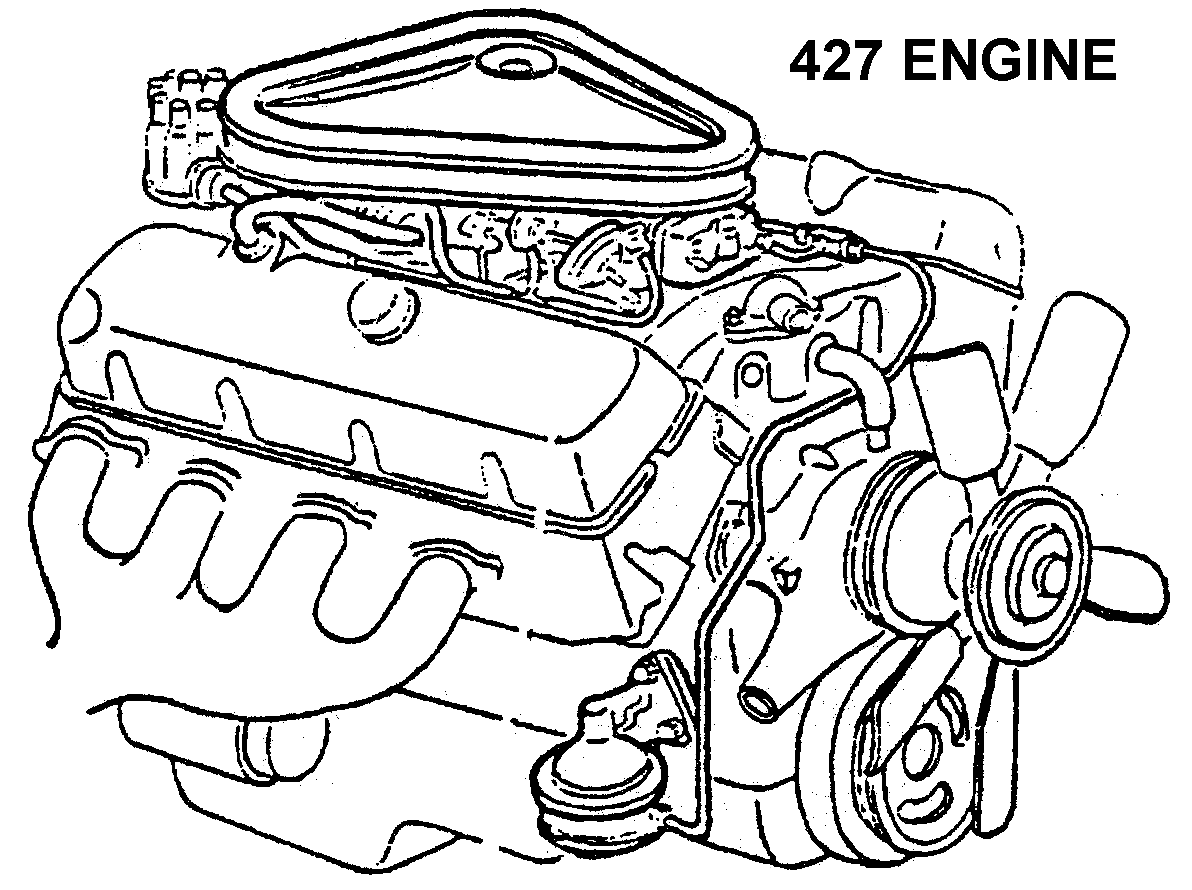 The 6 Simple Machines:1.2.3.4.5.6.Definitions:Energy:  Work= __________ x ____________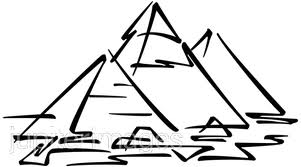 Force:The Egyptians used _______________    _________________ to build the pyramids.Inclined PlanesAn inclined plane is a flat surface that is ______________ on one endInclined planes make the work of moving things _______________.Work input and outputWork input is the amount of work done _____ a machine. Input force x ____________________Work output is the amount of work done _____ a machine.Output force x __________________ Inclined Plane - Mechanical AdvantageThe mechanical advantage of an inclined plane is equal to the ___________ of the slope divided by the ____________ of the inclined plane. While the inclined plane produces a mechanical advantage, it does so by increasing the ________________ through which the force must _____________. WedgesTwo inclined planes joined back to back. Wedges are used to ___________ things.Wedge – Mechanical AdvantageThe mechanical advantage of a wedge can be found by dividing the _________ of either slope (S) by the _______________ (T) of the big end.First Class LeverFulcrum is between EF (______________) and RF (___________) Effort moves farther than Resistance. Draw and Label: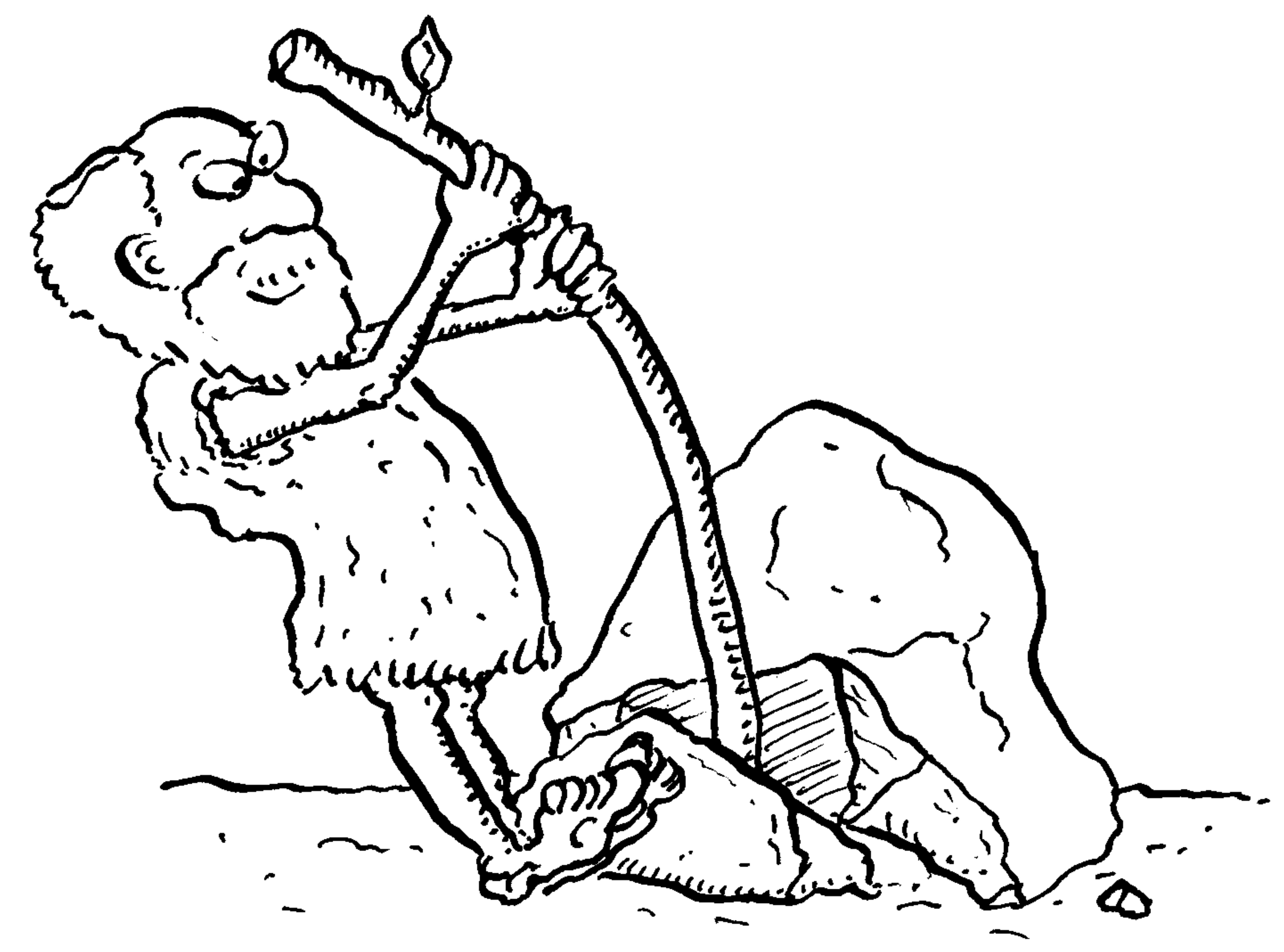 Examples:Second Class LeverRF (_____________) is between fulcrum and EF 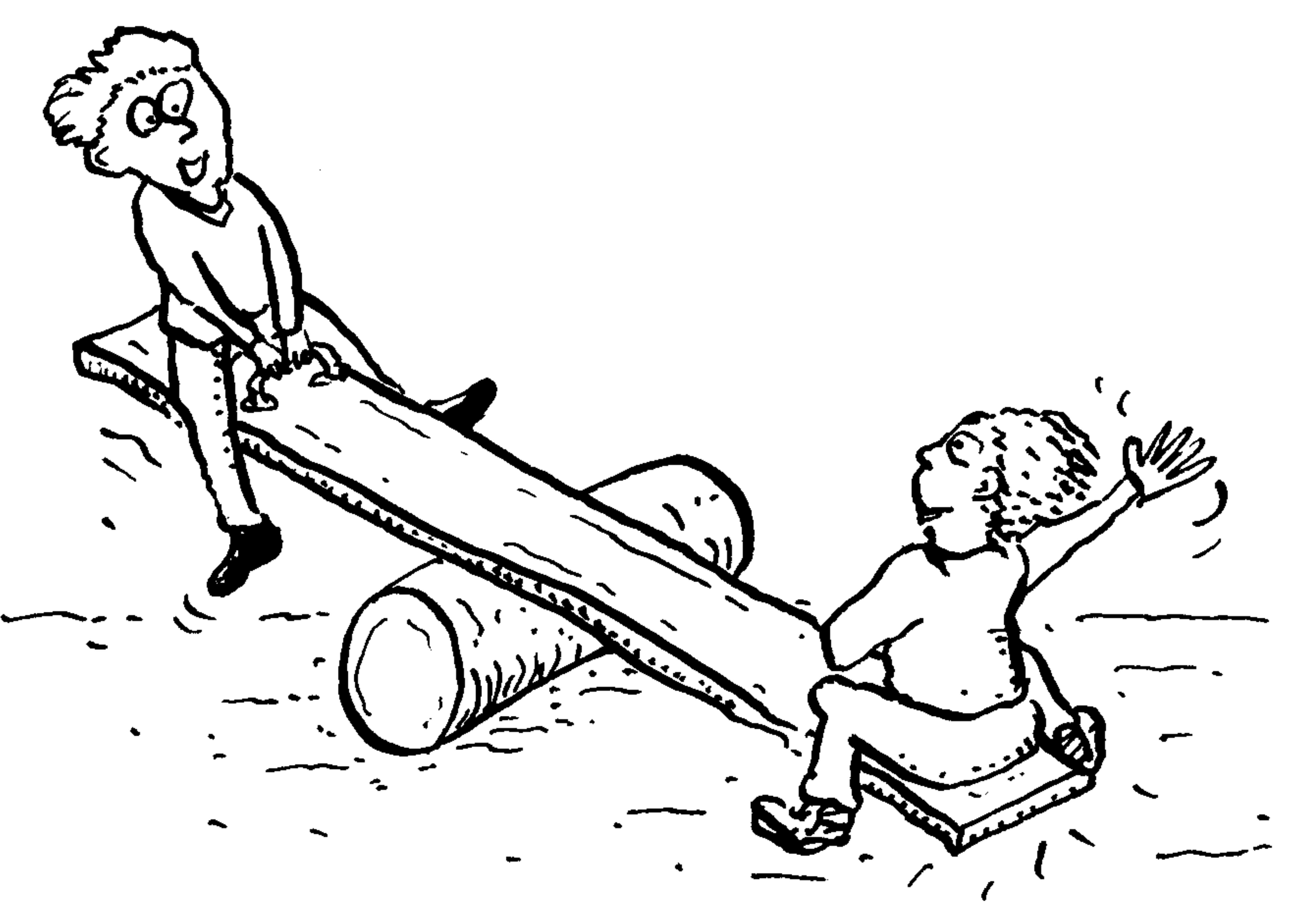 Effort moves farther than Resistance.Draw and Label:Examples: Third Class LeverEF is between fulcrum and RF (____________) Does not multiply force Resistance moves farther than Effort.Draw and Label:Examples: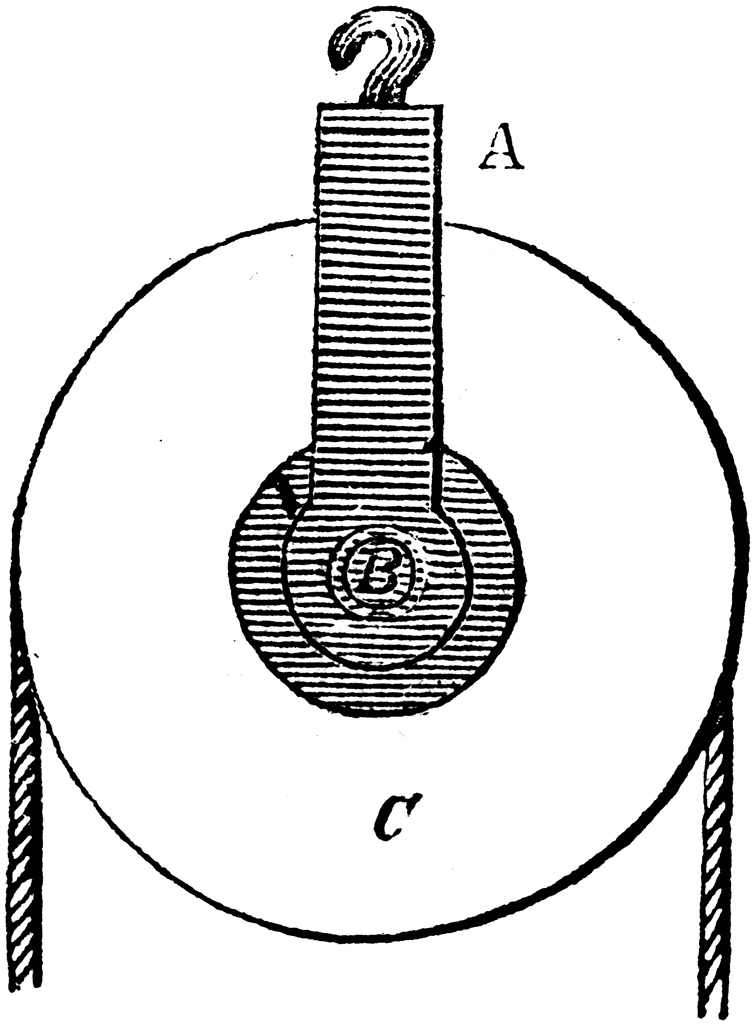 PulleysPulley are ___________ and ___________ with a groove around the outsideA pulley needs a rope, chain or belt around the _____________ to make it do workFixed pulleyA fixed pulley changes the _____________ of a force; however, it does not create a mechanical advantage. Draw:       Movable PulleyThe mechanical advantage of a moveable pulley is equal to the _____________ of ropes that support the moveable pulley.Draw:       Combined pulley               The effort needed to lift the load is less than __________ the weight of the load . Draw: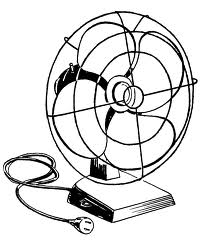 Wheel and Axel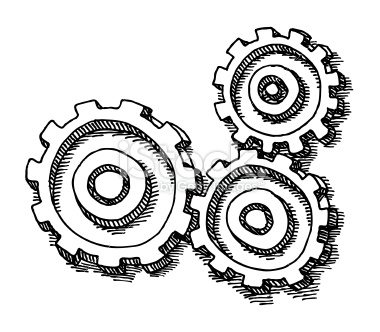 The __________ is stuck rigidly to a large ____________. Fan blades are attached to the wheel. When the axel turns, the fan blades spin.GEARS-  Wheel and AxelEach gear in a series _____________ the direction of rotation of the previous gear. The _ _____________ gear will always turn faster than the ____________ gear. Rube Goldberg MachinesRube Goldberg machines are usually a complicated _________________ of simple machines.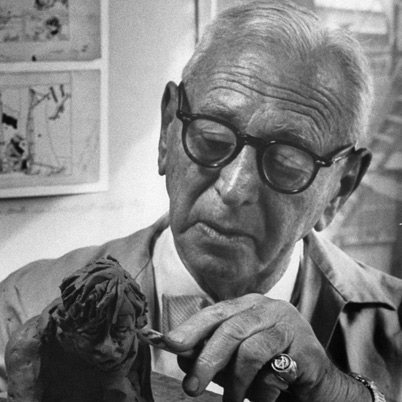 